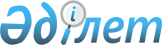 О внесении изменений в приказ исполняющего обязанности Министра здравоохранения Республики Казахстан от 30 октября 2020 года № ҚР ДСМ-174/2020 "Об утверждении целевых групп лиц, подлежащих скрининговым исследованиям, а также правил, объема и периодичности проведения данных исследований и в приказ Министра здравоохранения Республики Казахстан от 15 декабря 2020 года № ҚР ДСМ-264/2020 "Об утверждении правил, объема и периодичности проведения профилактических медицинских осмотров целевых групп населения, включая детей дошкольного, школьного возрастов, а также учащихся организаций технического и профессионального, послесреднего и высшего образования"Приказ Министра здравоохранения Республики Казахстан от 5 июля 2022 года № ҚР ДСМ- 65. Зарегистрирован в Министерстве юстиции Республики Казахстан 8 июля 2022 года № 28747      ПРИКАЗЫВАЮ:       1. Внести в приказ исполняющего обязанности Министра здравоохранения Республики Казахстан от 30 октября 2020 года № ҚР ДСМ-174/2020 "Об утверждении целевых групп лиц, подлежащих скрининговым исследованиям, а также правил, объема и периодичности проведения данных исследований" (зарегистрирован в Реестре государственной регистрации нормативных правовых актов под № 21572) следующие изменения:       приложение 1 к указанному приказу изложить в новой редакции согласно приложению 1 к настоящему приказу;       приложение 2 к указанному приказу изложить в новой редакции согласно приложению 2 к настоящему приказу.       2. Внести в приказ Министра здравоохранения Республики Казахстан от 15 декабря 2020 года № ҚР ДСМ-264/2020 "Об утверждении правил, объема и периодичности проведения профилактических медицинских осмотров целевых групп населения, включая детей дошкольного, школьного возрастов, а также учащихся организаций технического и профессионального, послесреднего и высшего образования" (зарегистрирован в Реестре государственной регистрации нормативных правовых актов под № 21820) следующие изменения:       приложение 1 к указанному приказу изложить в новой редакции согласно приложению 3 к настоящему приказу.      2. Департаменту организации медицинской помощи Министерства здравоохранения Республики Казахстан в установленном законодательством Республики Казахстан порядке обеспечить:      1) государственную регистрацию настоящего приказа в Министерстве юстиции Республики Казахстан;      2) размещение настоящего приказа на интернет-ресурсе Министерства здравоохранения Республики Казахстан;       3) в течение десяти рабочих дней после государственной регистрации настоящего приказа в Министерстве юстиции Республики Казахстан предоставление в Юридический департамент Министерства здравоохранения Республики Казахстан сведений об исполнении мероприятий, предусмотренных подпунктами 1) и 2) настоящего пункта.       3. Контроль за исполнением настоящего приказа возложить на курирующего вице-министра здравоохранения Республики Казахстан.      4. Настоящий приказ вводится в действие по истечении десяти календарных дней после дня его первого официального опубликования. Целевые группы лиц, подлежащие скрининговым исследованиям Дополнительные целевые группы лиц, из числа сельского населения, подлежащие скрининговым исследованиям Правила, объем и периодичность проведения скрининговых исследований Глава 1. Общие положения       1. Настоящие правила, объем и периодичность проведения скрининговых исследований (далее – Правила) разработаны в соответствии с пунктом 2 статьи 87 Кодекса Республики Казахстан "О здоровье народа и системе здравоохранения" и определяют порядок, объем и периодичность проведения скрининговых исследований.      2. Термины и определения, используемые в настоящем приказе:      1) скрининговые исследования – комплекс медицинского обследования населения, не имеющего клинических симптомов и жалоб, с целью выявления и предупреждения развития различных заболеваний на ранней стадии, а также факторов риска их возникновения;      2) динамическое наблюдение – систематическое наблюдение за состоянием здоровья пациента, а также оказание необходимой медицинской помощи по результатам данного наблюдения;      3) медицинская информационная система (далее – МИС) — информационная система, обеспечивающая ведение процессов субъектов здравоохранения в электронном формате.      3. Скрининговые исследования проводятся в организацияхздравоохранения, оказывающих амбулаторно-поликлиническую помощь (далее – организации АПП), независимо от форм собственности, в том числе с использованием передвижных медицинских комплексов и медицинских поездов.      4. Скрининговые исследования проводятся лицам, не состоящим на динамическом наблюдении по соответствующим видам заболеваний. Глава 2. Порядок проведения скрининговых исследований      5. Организации АПП осуществляют скрининговые исследования с последующим динамическим наблюдением и оздоровлением населения.      6. Для проведения скрининговых исследований организации АПП:      1) формируют целевые группы лиц, подлежащие скрининговым исследованиям, из числа, прикрепленного к медицинской организации населения;      2) обеспечивают преемственность с профильными медицинскими организациями для проведения данных исследований;      3) информируют население о необходимости прохождения скрининговых исследований;      4) обеспечивают своевременное внесение данных в МИС;      5) проводят ежемесячный анализ проведенных скрининговых исследований с предоставлением информации в местные органы государственного управления здравоохранением до 5 числа месяца, следующим за отчетным.      7. Проведение скрининговых исследований включает:      подготовительный этап;      этап осмотра и (или) исследования;      заключительный этап. Параграф 1. Порядок проведения подготовительного этапа скрининговых исследований      8. Подготовительный этап осуществляется средним медицинским работником (далее – СМР) организации АПП и включает в себя:      ежегодное формирование и составление списка целевых групп, подлежащих скрининговым исследованиям в предстоящем году, до 15 ноября календарного года с последующей ежемесячной коррекцией целевых групп;      оповещение целевых групп населения о необходимости и условиях прохождения скрининговых исследований;       приглашение целевой группы населения на скрининговые исследования;       обеспечение своевременного прохождения скрининговых исследований целевыми группами населения. Параграф 2. Порядок проведения этапа осмотра и (или) исследования скрининговых исследований      9. Этап осмотра и (или) исследования включает в себя первый и второй этапы:      первый этап проводится СМР либо врачом организации АПП путем:      проведения опроса по анкете;       проведение антропометрических измерений (вес, рост, объем талии), вычисление индекса Кетле;       второй этап – этап углубленного дообследования, на которое направляется пациент при выявлении изменений на первом этапе скрининговых исследований.      10. Скрининговые исследования проводятся среди целевых групп населениясогласно приложению 1 настоящего приказа (далее – целевые группы).      11. Врач или СМР организации АПП по результатам опроса пациента:      1) проводит профилактическую консультацию и предоставляет пациенту подробные рекомендации по изменению поведения;      2) направляет пациента в профильную школу здоровья.      12. По результатам проведенных скрининговых исследований первого этапа при выявлении изменений пациента направляют на второй этап (дообследование).      СМР либо врач организации АПП формирует в МИС направления на дообследование в зависимости от вида скринингового исследования.      13. Медицинские работники, подлежащие осмотру на раннее выявление вирусных гепатитов В и С, проходят скрининговые исследования в организациях АПП по месту прикрепления.      14. Пациенты центров и отделений гемодиализа, гематологии, онкологии, трансплантации, сердечно-сосудистой и легочной хирургии, пациенты, поступающие на плановые оперативные вмешательства, пациенты, получающие гемотрансфузии (в плановом порядке), трансплантацию и пересадку органов (части органов), тканей, половых, фетальных, стволовых клеток и биологических материалов, беременные проходят скрининговые исследования в организациях АПП по месту прикрепления.      15. Лица из ключевых групп населения, которые подвергаются повышенному риску заражения ВИЧ-инфекцией в силу особенностей образа жизни, проходят скрининговые исследования при обращении для тестирования на ВИЧ-инфекцию в организациях здравоохранения, осуществляющих деятельность в сфере профилактики ВИЧ-инфекции. Параграф 3. Порядок проведения заключительного этапа скрининговых исследований      16. Заключительный этап скрининговых исследований включает в себя анализ результатов скрининговых исследований и постановку на динамическое наблюдение пациентов с выявленной патологией, завершение заполнения данных в МИС, информирование населения о результатах скрининговых исследований.       17. Выявленные в ходе скрининговых исследований пациенты с хроническими заболеваниями подлежат учету и динамическому наблюдению согласно приказу Министра здравоохранения Республики, Казахстан от 23сентября 2020 года № ҚР ДСМ-109/2020 "Об утверждении перечня хронических заболеваний, подлежащих динамическому наблюдению" (зарегистрирован в Реестре государственной регистрации нормативных правовых актов под № 21262).      При выявлении острых заболеваний проводится обследование, назначается лечение с последующей оценкой состояния здоровья пациента до полного выздоровления.      На заключительном этапе врач организации АПП вносит в МИС результаты скрининговых исследований с выделением поведенческих факторов риска, заключительного диагноза, представляет рекомендации по дообследованию, наблюдению, также указывает основания завершения скрининга: завершение скрининговых исследований, истечение сроков скрининга, смерть пациента, прикрепление к другой организации АПП.      При отсутствии технической возможности медицинская документация оформляется в бумажном виде с последующим внесением в МИС не позднее одного календарного месяца. Глава 3. Объем и периодичность проведения скрининговых исследований       18. Объем скрининговых исследований для целевых групп, подлежащих скрининговым исследованиям и раннему выявлению вирусных гепатитов В и С населения проводится организациями АПП, имеющими лицензию на вид деятельности в сфере здравоохранения в соответствии с Законом Республики Казахстан "О разрешениях и уведомлениях" согласно приложениям 1, 2 к настоящим Правилам.      19. Периодичность и сроки завершения скрининговых исследований населения осуществляются согласно приложению 3 к настоящим Правилам.      20. Проведение скрининговых исследований групп риска на раннее выявление вирусных гепатитов В и С осуществляется в сроки согласно приложению 4 к настоящим Правилам. Объем скрининговых исследований целевых групп населения Объем скрининговых исследований целевых групп населения, подлежащих скрининговым исследованиям и раннему выявлению вирусных гепатитов В и С Периодичность и сроки завершения скрининговых исследований населения Периодичность и сроки завершения скрининговых исследований для сельского населения Сроки проведения скрининговых исследований групп риска на раннее выявление вирусных гепатитов В и С Правила, объем и периодичность проведения профилактических медицинских осмотров целевых групп населения, включая детей дошкольного, школьного возрастов, а также учащихся организаций технического и профессионального, послесреднего и высшего образования Глава 1. Общие положения       1. Настоящие правила, объем и периодичность проведения профилактических медицинских осмотров целевых групп населения, включая детей дошкольного, школьного возрастов, а также учащихся организаций технического и профессионального, послесреднего и высшего образования (далее – Правила) разработаны в соответствии с пунктом 11 статьи 86 Кодекса Республики Казахстан "О здоровье народа и системе здравоохранения" и определяют порядок, объем и периодичность проведения профилактических медицинских осмотров целевых групп населения, включая детей дошкольного, школьного возрастов, а также учащихся организаций технического и профессионального, послесреднего и высшего образования.      2. Целевой группой населения являются дети в возрасте от 1 месяца до достижения возраста 18 лет.      3. Профилактические медицинские осмотры с последующим динамическим наблюдением и оздоровлением осуществляют организации здравоохранения, оказывающие амбулаторно-поликлиническую помощь (далее – организации АПП) независимо от форм собственности, в том числе с использованием передвижных медицинских комплексов и медицинских поездов.      4. Организации АПП:      1) формируют целевые группы населения, включая детей дошкольного, школьного возрастов, а также учащихся организаций технического и профессионального, послесреднего и высшего образования, подлежащих профилактическим медицинским осмотрам, из числа, прикрепленного к медицинской организации населения;      2) обеспечивают преемственность с профильными медицинскими организациями для проведения данных осмотров;      3) информируют население о необходимости прохождения профилактических медицинских осмотров;      4) вносят данные о прохождении профилактических медицинских осмотров детей дошкольного, школьного возрастов, в медицинские информационные системы (далее – МИС);      5) проводят ежемесячный анализ проведенных профилактических медицинских осмотров с предоставлением информации в местные органы государственного управления здравоохранением до 5 числа месяца, следующего за отчетным.      5. По результатам проведенного профилактического медицинского осмотра детей дошкольного, школьного возрастов, направленных на дообследование средний медицинский работник либо ответственное лицо организации АПП в МИС формирует направление на дообследование, которое передается посредством информационного взаимодействия. Глава 2. Порядок проведения профилактических медицинских осмотров целевых групп населения, включая детей дошкольного, школьного возрастов, а также учащихся организаций технического и профессионального, послесреднего и высшего образования      6. Профилактические медицинские осмотры детей дошкольного, школьного возрастов, а также учащихся организаций технического и профессионального, послесреднего и высшего образования проводятся специалистами территориальной организации АПП с выездом на территории организаций образования.      7. Профилактические медицинские осмотры детей дошкольного возраста, не посещающих дошкольные организации, проводятся в организации АПП по месту прикрепления.      8. Проведение профилактических медицинских осмотров детей дошкольного, школьного возрастов, а также учащихся организаций технического и профессионального, послесреднего и высшего образования включает: подготовительный этап, профилактический медицинский осмотр и заключительный этап.      9. Подготовительный этап состоит из формирования целевых групп детей дошкольного, школьного возрастов, а также учащихся организаций технического и профессионального, послесреднего и высшего образования и информационного сопровождения. Подготовительный этап осуществляется средним медицинским персоналом организации АПП: медицинского пункта, фельдшерско-акушерского пункта, врачебной амбулатории, районной, городской поликлиники, средним медицинским персоналом организации образования (при его наличии), в том числе дошкольной организации и включает:      ежегодное формирование и составление списка целевых групп, подлежащих профилактическим медицинским осмотрам в предстоящем году, до не позднее сентября предыдущего отчетному году, с последующей ежемесячной коррекцией целевых групп;      оповещение законных представителей детей о необходимости и условиях прохождения профилактических медицинских осмотров;       составление графика выездов специалистов территориальной организации АПП на территории организаций образования (при его наличии), в том числе дошкольных организаций для проведения профилактического медицинского осмотра детей дошкольного возраста (посещающих детские дошкольные организации), школьного возраста, а также учащихся организаций технического и профессионального, послесреднего и высшего образования.       10. Профилактический медицинский осмотр предусматривает осмотр специалистами и заполнение данных о прохождении профилактического медицинского осмотра в МИС.      11. Профилактический медицинский осмотр включает: доврачебный, квалифицированный и специализированный этапы.      Доврачебный этап проводится средним медицинским персоналом медицинского пункта, фельдшерско-акушерского пункта, врачебной амбулатории, районной, городской поликлиники, средним медицинским персоналом организации образования (при его наличии), в том числе дошкольных организаций и включает:      1) проведение антропометрических измерений (вес, рост, объем головы и грудной клетки у детей до трех лет), вычисление индекса Кетле;      2) оценку психофизического развития по шкалам нервно-психического развития детей;      3) измерение артериального давления (у детей 7 лет и старше);      4) проведение плантографии и ее оценку (у детей 5 лет и старше);      5) определение остроты зрения;      6) исследование остроты слуха. У детей 3 лет и старше исследование проводится с помощью шепотной речи на оба уха поочередно, в тихом помещении на расстоянии не менее 5 метров между средним медицинским работником и ребенком;      7) электрокардиографическое исследование (в 12 отведениях) у детей в возрасте 14 и 17 лет включительно;      8) общий анализ крови и мочи у детей в возрасте до 1 года, в 2 года, в 5 лет, 14 и 17 лет включительно.      12. Квалифицированный этап проводится врачом педиатром, терапевтом (для детей в возрасте от 15 до 17 лет включительно) либо врачом общей практики и включает: оценку состояния здоровья ребенка, психофизического, полового развития, выявление признаков жестокого обращения с учетом данных доврачебного обследования.      В ходе квалифицированного этапа проводятся:      1) общий осмотр;      2) осмотр кожных покровов и волосистой части головы;      3) осмотр видимых слизистых оболочек: конъюнктивы глаз, полости рта, зева. Обращается внимание на состояние зубов, прикус, высоту стояния твердого неба, величину и вид небных миндалин, голосовую функцию (звучность голоса);      4) осмотр и пальпация области щитовидной железы;      5) осмотр грудной клетки и позвоночного столба, конечностей;      6) пальпация периферических лимфоузлов: подчелюстных, паховых, подмышечных;      7) исследование органов кровообращения (осмотр, аускультация сердца), определение частоты, наполнения, ритма пульса. При аускультации отмечают звучность и чистоту тонов. При выявлении сердечных шумов проводят исследования в различных положениях (стоя, лежа) и функциональные пробы с дозированной физической нагрузкой;      8) исследование органов дыхания (аускультация легких, определение частоты дыхания);      9) исследование органов пищеварения (пальпация органов брюшной полости, области правого подреберья, печени, эпигастральной области, селезенки, правой и левой подвздошной областей, надлобковой области). Обращается внимание на состояние слизистых, обложенность языка, десен, верхнего неба, зубов. Выявляются симптомы хронической интоксикации (бледность кожных покровов, орбитальные тени);      10) оценка результатов лабораторного исследования;      11) осмотр половых органов. При осмотре девочек старше 10 лет особое внимание уделяют гинекологическому анамнезу, жалобам, нарушению менструальной функции. При осмотре детей, старше 12 лет уделяют внимание на тип оволосенения (по мужскому или по женскому типу). При наличии показаний девочки направляются к детскому гинекологу;      12) оценка нервно-психического развития (далее – НПР) с рождения до 17 лет включительно с определением варианта группы развития: 1 – нормальный уровень НПР; 2 – незначительные отклонения в НПР; 3 – выраженные отклонения в НПР.      У детей в возрасте от 4 до 6 лет оцениваются мышление и речь, моторное развитие, внимание и память, социальные контакты.      У детей в возрасте от 7 до 8 лет оцениваются психомоторная сфера и поведение, интеллектуальное развитие, эмоционально-вегетативная сфера.      У детей в возрасте от 9 до 10 лет дополнительно оценивается сформированность абстрактно-логических операций, логических суждений.      У детей в возрасте от 11 до 17 лет определяются эмоционально-вегетативная сфера, сомато-вегетативные проявления, вегето-диэнцефальные проявления.      13) оценка полового развития методом пубертограмм, выдается заключение (норма, опережение, отставание);      14) выявление признаков жестокого обращения путем выявления травм и их последствий, признаков побоев (линейные кровоподтеки после ударов палкой или прутом, кровоподтеки в виде петли после ударов ремнем, веревкой, следы связывания, стягивания веревкой или ремнем, следы прижиганий сигаретой, кровоизлияния в сетчатку глаз, субдуральные гематомы).      13. При выявлении патологических изменений направляет на дополнительное обследование к профильному специалисту.      14. Специализированный этап проводится врачами профильных специальностей и включает осмотр с заполнением результатов в МИС:      1) хирург либо травматолог-ортопед у детей раннего возраста обращает внимание на наличие расширения пупочного, паховых колец, грыжевых выпячиваний в области белой линии живота, крипторхизма, выпадения прямой кишки, деформацию конечностей, грудной клетки. У детей дошкольного и школьного возраста определяется наличие деформации позвоночника, нарушений осанки, функций крупных и мелких суставов. Проводится осмотр состояния сводов стоп, оценка плантограммы, оценка походки. У мальчиков определяется опущение яичек;      2) уролог либо хирург исключает патологию мочеполовой системы;      3) отоларинголог проводит переднюю риноскопию и проверку дыхательной функции носа, заднюю риноскопию, фарингоскопию, пальпацию шейных лимфоузлов (подчелюстных, передних и задних шейных, заушных), отоскопию, исследование слуха;      4) невропатолог проводит общий осмотр (определение наличия дермографических черт, сосудистого рисунка), исследование состояния черепно-мозговых нервов, двигательных функций; сухожильных, периостальных, кожных рефлексов; оценку вегетативной регуляции. При наличии медицинских показаний, дети в возрасте 14 и 17 лет проходят дополнительно электроэнцефалографическое исследование для исключения патологий со стороны центральной нервной системы;      5) стоматолог проводит комплексное обследование ребенка с оценкой состояния прикуса, пародонта, индексов гигиены, интенсивности поражения зубов кариесом (КПУ - сумма кариозных пломбированных и удаленных зубов у одного ребенка), степени активности кариеса, гингивита, (папиллярно-маргинально-альвеолярный индекс для оценки воспалительного процесса десен), составляет план диспансеризации, реабилитации и профилактики;      6) офтальмолог проводит определение остроты зрения, внешний осмотр органа зрения; осмотр с боковым освещением и в проходящем свете, офтальмоскопию. При наличии медицинских показаний, дети в возрасте 14 и 17 лет проходят дополнительно измерение глазного давления;      7) эндокринолог проводит осмотр для исключения гинекомастии, задержки или преждевременного полового развития, задержки роста, ожирения, увеличения щитовидной железы, сахарного диабета, крипторхизма.      15. По окончании профилактического медицинского осмотра врачом педиатром, врачом терапевтом (для детей в возрасте от 15 до 17 лет включительно) либо врачом общей практики, с учетом заключения профильных специалистов и лабораторно-диагностических исследований, проводится комплексная оценка состояния здоровья детей с определением следующих "групп здоровья":      1 группа – здоровые дети;      2 группа – здоровые дети, имеющие функциональные отклонения, а также сниженную сопротивляемость к острым и хроническим заболеваниям, с наличием факторов риска;      3 группа – дети, больные хроническими заболеваниями в состоянии компенсации, с сохраненными функциональными возможностями организма;      4 группа – дети с хроническими заболеваниями в состоянии субкомпенсации, со сниженными функциональными возможностями;      5 группа – дети с хроническими заболеваниями в состоянии декомпенсации, со значительно сниженными функциональными возможностями организма.      16. Дети, относящиеся к 3, 4, 5группам здоровья, подлежат динамическому наблюдению и оздоровлению у специалистов организаций АПП или специалистов соответствующего профиля.      17. По завершении профилактического медицинского осмотра врачом педиатром, терапевтом либо врачом общей практики проводится комплексная оценка здоровья, оформляются эпикриз и заключение с указанием группы здоровья, оценкой физического и нервно-психического развития. В заключении предоставляются рекомендации по дообследованию, наблюдению, соблюдению санитарно-гигиенических правил, режиму, физическому воспитанию и закаливанию, проведению профилактических прививок, профилактике пограничных состояний и заболеваний, по физкультурной группе (основная или специальная группа), и для мальчиков с 15 лет – заключение и рекомендации для военкомата.      18. На заключительном этапе врач организации АПП либо ответственное лицо организации АПП вносит результаты осмотра в МИС.      19. Результаты профилактического медицинского осмотра детей доводятся до сведения их законных представителей, с подписью об ознакомлении. Глава 3. Объем и периодичность проведения профилактических медицинских осмотров целевых групп населения, включая детей дошкольного, школьного возрастов, а также учащихся организаций технического и профессионального, послесреднего и высшего образования      20. Профилактические медицинские осмотры детей дошкольного, школьного возрастов, осуществляются в соответствии с объемом и периодичностью проведения профилактических медицинских осмотров детей дошкольного, школьного возрастов, а также учащихся организаций технического и профессионального, послесреднего и высшего образования согласно приложению к настоящим Правилам. Объем профилактических медицинских осмотров целевых групп населения, включая детей дошкольного, школьного возрастов, а также учащихся организаций технического и профессионального, послесреднего и высшего образования© 2012. РГП на ПХВ «Институт законодательства и правовой информации Республики Казахстан» Министерства юстиции Республики Казахстан      Министр здравоохраненияРеспублики Казахстан       Министр здравоохраненияРеспублики Казахстан А. ҒиниятПриложение 1 к приказу
Министра здравоохранения
Республики Казахстан
от 5 июля 2022 года
№ ҚР ДСМ- 65Приложение 1 к приказу
Министра здравоохранения
Республики Казахстан
от 5 июля 2022 года
№ ҚР ДСМ- 65Приложение 1 к приказу
исполняющего обязанности
Министра здравоохранения
Республики Казахстан
от 30 октября 2020 года
№ ҚР ДСМ-174/2020Приложение 1 к приказу
исполняющего обязанности
Министра здравоохранения
Республики Казахстан
от 30 октября 2020 года
№ ҚР ДСМ-174/2020№ п/пЦелевая группаВид скрининговых исследований1 Мужчины и женщины в возрасте от 30 до 70 лет, проходящие скрининговые исследования На раннее выявление поведенческих факторов риска2Мужчины и женщины в возрасте от 40 до 70 лет, проходящие скрининговые исследования, не состоящие на динамическом наблюдении с артериальной гипертонией, ишемической болезнью сердца и сахарным диабетомНа раннее выявление артериальной гипертонии, ишемической болезни сердца и сахарного диабета3Мужчины и женщины в возрасте от 40 до 70 лет, проходящие скрининговые исследования, не состоящие на динамическом наблюдении с глаукомойНа раннее выявление глаукомы4Женщины в возрасте от 30 до 70 лет и старше, проходящие скрининговые исследования, не состоящие на динамическом наблюдении с злокачественными новообразованиями шейки маткиНа раннее выявление рака шейки матки5Женщины в возрасте от 40 до 70 лет и старше, проходящие скрининговые исследования, не состоящие на динамическом наблюдении с злокачественными новообразованиями молочной железыНа раннее выявление рака молочной железы6Мужчины и женщины в возрасте от 50 до 70 лет и старше, проходящие скрининговые исследования, не состоящие на динамическом наблюдении с доброкачественными и злокачественными новообразованиями толстой кишкиНа раннее выявление колоректального рака7 Группы риска: 1) медицинские работники: - организаций службы крови, проводящие инвазивные процедуры, участвующие в переработке крови; занимающиеся гемодиализом; - хирургического, стоматологического, гинекологического, акушерского, гематологического профилей, также проводящие инвазивные методы диагностики и лечения; -клинических, иммунологических, вирусологических, бактериологических, паразитологических лабораторий; 2) пациенты, поступающие на плановые и экстренные оперативные вмешательства;3) пациенты центров и отделений гемодиализа, гематологии, онкологии, трансплантации, сердечно-сосудистой и легочной хирургии; 4) пациенты, получающие гемотрансфузии, трансплантацию и пересадку органов (части органов), тканей, половых, фетальных, стволовых клеток и биологических материалов; 5) беременные женщины;6) лица из ключевых групп населения, которые подвергаются повышенному риску заражения ВИЧ-инфекцией в силу особенностей образа жизни.На раннее выявление вирусных гепатитов В и С№ п/пЦелевая группаЦелевая группаВид скрининговых исследованийВид скрининговых исследований1Мужчины и женщины в возрасте от 18 до 29 лет, проходящие скрининговые исследованияМужчины и женщины в возрасте от 18 до 29 лет, проходящие скрининговые исследованияНа раннее выявление поведенческих факторов рискаНа раннее выявление поведенческих факторов риска2Мужчины и женщины в возрасте от 18 до 39 лет, проходящие скрининговые исследования, не состоящие на динамическом наблюдении с артериальной гипертонией, ишемической болезнью сердца и сахарным диабетом, глаукомойМужчины и женщины в возрасте от 18 до 39 лет, проходящие скрининговые исследования, не состоящие на динамическом наблюдении с артериальной гипертонией, ишемической болезнью сердца и сахарным диабетом, глаукомойНа раннее выявление артериальной гипертонии, ишемической болезни сердца, сахарного диабета, глаукомыНа раннее выявление артериальной гипертонии, ишемической болезни сердца, сахарного диабета, глаукомы3Мужчины и женщины в возрасте от 18 до 70 лет, проходящие скрининговые исследования, не состоящие на динамическом наблюдении с заболеваниями желудочно-кишечного тракта и хроническим заболеванием почекМужчины и женщины в возрасте от 18 до 70 лет, проходящие скрининговые исследования, не состоящие на динамическом наблюдении с заболеваниями желудочно-кишечного тракта и хроническим заболеванием почекНа раннее выявление заболеваний желудочно-кишечного тракта и хронических заболеваний почекНа раннее выявление заболеваний желудочно-кишечного тракта и хронических заболеваний почек4Мужчины и женщины в возрасте от 50 до 70 лет, проходящие скрининговые исследования, не состоящие на динамическом наблюдении с туберкулезом органов дыханияМужчины и женщины в возрасте от 50 до 70 лет, проходящие скрининговые исследования, не состоящие на динамическом наблюдении с туберкулезом органов дыханияНа раннее выявление туберкулеза органов дыханияНа раннее выявление туберкулеза органов дыхания5Мужчины в возрасте от 55 до 70 лет и старше, проходящие скрининговые исследования, не состоящие на динамическом наблюдении с раком предстательной железыМужчины в возрасте от 55 до 70 лет и старше, проходящие скрининговые исследования, не состоящие на динамическом наблюдении с раком предстательной железыНа раннее выявление рака предстательной железыНа раннее выявление рака предстательной железыПриложение 2 к приказуПриложение 2 к приказуПриложение 2 к приказу
исполняющего обязанности
Министра здравоохранения
Республики Казахстан
от 30 октября 2020 года
№ ҚР ДСМ-174/2020Приложение 2 к приказу
исполняющего обязанности
Министра здравоохранения
Республики Казахстан
от 30 октября 2020 года
№ ҚР ДСМ-174/2020Приложение 1
к порядку, объему
ипериодичности проведения
скрининговых исследований№Целевая группа и вид скрининговых исследований Объем скрининговых исследований  Объем скрининговых исследований Наименование пакета услугНаименование пакета услуг1233441Мужчины и женщины в возрасте от 30 до 70 лет, подлежащие скрининговым исследованиям на раннее выявление поведенческих факторов рискаПрием: Сестра медицинская либо фельдшерПрием: Сестра медицинская либо фельдшерГОБМПГОБМП1Мужчины и женщины в возрасте от 30 до 70 лет, подлежащие скрининговым исследованиям на раннее выявление поведенческих факторов рискаПрием: Семейный врач/Врач общей практики либо ТерапевтПрием: Семейный врач/Врач общей практики либо ТерапевтГОБМПГОБМП2 Мужчины и женщины в возрасте от 40 до 70 лет, подлежащие скрининговым исследованиям на раннее выявление артериальной гипертонии, ишемической болезни сердца, сахарного диабета, глаукомы Прием: Сестра медицинская либо фельдшерПрием: Сестра медицинская либо фельдшерГОБМПГОБМП2 Мужчины и женщины в возрасте от 40 до 70 лет, подлежащие скрининговым исследованиям на раннее выявление артериальной гипертонии, ишемической болезни сердца, сахарного диабета, глаукомы Измерение внутриглазного давления по Маклакову или бесконтактная пневмотонометрияИзмерение внутриглазного давления по Маклакову или бесконтактная пневмотонометрияГОБМПГОБМП2 Мужчины и женщины в возрасте от 40 до 70 лет, подлежащие скрининговым исследованиям на раннее выявление артериальной гипертонии, ишемической болезни сердца, сахарного диабета, глаукомы Определение общего холестерина в сыворотке крови экспресс методомОпределение общего холестерина в сыворотке крови экспресс методомГОБМПГОБМП2 Мужчины и женщины в возрасте от 40 до 70 лет, подлежащие скрининговым исследованиям на раннее выявление артериальной гипертонии, ишемической болезни сердца, сахарного диабета, глаукомы Определение глюкозы в сыворотке крови экспресс методомОпределение глюкозы в сыворотке крови экспресс методомГОБМПГОБМП2 Мужчины и женщины в возрасте от 40 до 70 лет, подлежащие скрининговым исследованиям на раннее выявление артериальной гипертонии, ишемической болезни сердца, сахарного диабета, глаукомы Прием: Терапевт, Семейный врач/Врач общей практикиПрием: Терапевт, Семейный врач/Врач общей практикиГОБМПГОБМП2 Мужчины и женщины в возрасте от 40 до 70 лет, подлежащие скрининговым исследованиям на раннее выявление артериальной гипертонии, ишемической болезни сердца, сахарного диабета, глаукомы Электрокардиографическое исследование (в 12 отведениях) с расшифровкойЭлектрокардиографическое исследование (в 12 отведениях) с расшифровкойГОБМПГОБМП2 Мужчины и женщины в возрасте от 40 до 70 лет, подлежащие скрининговым исследованиям на раннее выявление артериальной гипертонии, ишемической болезни сердца, сахарного диабета, глаукомы Консультация: КардиологКонсультация: КардиологОСМСОСМС2 Мужчины и женщины в возрасте от 40 до 70 лет, подлежащие скрининговым исследованиям на раннее выявление артериальной гипертонии, ишемической болезни сердца, сахарного диабета, глаукомы Консультация: ЭндокринологКонсультация: ЭндокринологОСМСОСМС2 Мужчины и женщины в возрасте от 40 до 70 лет, подлежащие скрининговым исследованиям на раннее выявление артериальной гипертонии, ишемической болезни сердца, сахарного диабета, глаукомы Консультация: ОфтальмологКонсультация: ОфтальмологОСМСОСМС№Целевая группаОбъем скрининговых исследований с использованием передвижных медицинских комплексовОбъем скрининговых исследований с использованием передвижных медицинских комплексов3Мужчины и женщины в возрасте от 18 до 29 лет, подлежащие скрининговым исследованиям на раннее выявление поведенческих факторов рискаПрием: Сестра медицинская либо фельдшерПрием: Сестра медицинская либо фельдшерГОБМПГОБМП3Мужчины и женщины в возрасте от 18 до 29 лет, подлежащие скрининговым исследованиям на раннее выявление поведенческих факторов рискаПрием: Семейный врач/Врач общей практики либо ТерапевтПрием: Семейный врач/Врач общей практики либо ТерапевтГОБМПГОБМП4Мужчины и женщины в возрасте от 18 до 39 лет подлежащие скрининговым исследованиям на раннее выявление артериальной гипертонии, ишемической болезни сердца 1 раз в годПрием: Семейный врач/Врач общей практики либо ТерапевтПрием: Семейный врач/Врач общей практики либо ТерапевтГОБМПГОБМП4Мужчины и женщины в возрасте от 18 до 39 лет подлежащие скрининговым исследованиям на раннее выявление артериальной гипертонии, ишемической болезни сердца 1 раз в годПрием: Сестра медицинская, фельдшерПрием: Сестра медицинская, фельдшерГОБМПГОБМП4Мужчины и женщины в возрасте от 18 до 39 лет подлежащие скрининговым исследованиям на раннее выявление артериальной гипертонии, ишемической болезни сердца 1 раз в годОпределение общего холестерина в сыворотке крови экспресс методомОпределение общего холестерина в сыворотке крови экспресс методомГОБМПГОБМП4Мужчины и женщины в возрасте от 18 до 39 лет подлежащие скрининговым исследованиям на раннее выявление артериальной гипертонии, ишемической болезни сердца 1 раз в годОпределение липопротеидов высокой плотности в сыворотке крови на анализатореОпределение липопротеидов высокой плотности в сыворотке крови на анализатореГОБМПГОБМП4Мужчины и женщины в возрасте от 18 до 39 лет подлежащие скрининговым исследованиям на раннее выявление артериальной гипертонии, ишемической болезни сердца 1 раз в годЭлектрокардиографическое исследование (в 12 отведениях) с расшифровкойЭлектрокардиографическое исследование (в 12 отведениях) с расшифровкойГОБМПГОБМП4Мужчины и женщины в возрасте от 18 до 39 лет подлежащие скрининговым исследованиям на раннее выявление артериальной гипертонии, ишемической болезни сердца 1 раз в годКонсультация: КардиологКонсультация: КардиологОСМСОСМС5Мужчины и женщины в возрасте от 18 до 70 лет подлежащие скрининговым исследованиям на раннее выявление сахарного диабета 1 раз в годПрием: Семейный врач/Врач общей практики либо ТерапевтПрием: Семейный врач/Врач общей практики либо ТерапевтГОБМПГОБМП5Мужчины и женщины в возрасте от 18 до 70 лет подлежащие скрининговым исследованиям на раннее выявление сахарного диабета 1 раз в годПрием: Сестра медицинская либо фельдшерПрием: Сестра медицинская либо фельдшерГОБМПГОБМП5Мужчины и женщины в возрасте от 18 до 70 лет подлежащие скрининговым исследованиям на раннее выявление сахарного диабета 1 раз в годОпределение глюкозы в сыворотке крови экспресс методомОпределение глюкозы в сыворотке крови экспресс методомГОБМПГОБМП5Мужчины и женщины в возрасте от 18 до 70 лет подлежащие скрининговым исследованиям на раннее выявление сахарного диабета 1 раз в годОпределение гликозилированного гемоглобина в крови на анализатореОпределение гликозилированного гемоглобина в крови на анализатореОСМСОСМС5Мужчины и женщины в возрасте от 18 до 70 лет подлежащие скрининговым исследованиям на раннее выявление сахарного диабета 1 раз в годУЗИ щитовидной железыУЗИ щитовидной железыОСМСОСМС5Мужчины и женщины в возрасте от 18 до 70 лет подлежащие скрининговым исследованиям на раннее выявление сахарного диабета 1 раз в годКонсультация: ЭндокринологКонсультация: ЭндокринологОСМСОСМС6Мужчины и женщины в возрасте от 18 до 70 лет подлежащие скрининговым исследованиям на раннее выявление глаукомы 1 раз в годПрием: Семейный врач/Врач общей практики либо ТерапевтПрием: Семейный врач/Врач общей практики либо ТерапевтГОБМПГОБМП6Мужчины и женщины в возрасте от 18 до 70 лет подлежащие скрининговым исследованиям на раннее выявление глаукомы 1 раз в годПрием: Сестра медицинская либо фельдшерПрием: Сестра медицинская либо фельдшерГОБМПГОБМП6Мужчины и женщины в возрасте от 18 до 70 лет подлежащие скрининговым исследованиям на раннее выявление глаукомы 1 раз в годИзмерение внутриглазного давления по Маклакову (1 глаз)Измерение внутриглазного давления по Маклакову (1 глаз)ГОБМПГОБМП6Мужчины и женщины в возрасте от 18 до 70 лет подлежащие скрининговым исследованиям на раннее выявление глаукомы 1 раз в годКонсультация: ОфтальмологКонсультация: ОфтальмологОСМСОСМС7Мужчины и женщины в возрасте от 50 до 70 лет подлежащие скрининговым исследованиям на раннее выявление туберкулеза органов дыхания 1 раз в годПрием: Семейный врач/Врач общей практики либо ТерапевтПрием: Семейный врач/Врач общей практики либо ТерапевтГОБМПГОБМП7Мужчины и женщины в возрасте от 50 до 70 лет подлежащие скрининговым исследованиям на раннее выявление туберкулеза органов дыхания 1 раз в годПрием: Сестра медицинская либо фельдшерПрием: Сестра медицинская либо фельдшерГОБМПГОБМП7Мужчины и женщины в возрасте от 50 до 70 лет подлежащие скрининговым исследованиям на раннее выявление туберкулеза органов дыхания 1 раз в годДиагностическая флюорография (1 проекция)Диагностическая флюорография (1 проекция)ГОБМПГОБМП7Мужчины и женщины в возрасте от 50 до 70 лет подлежащие скрининговым исследованиям на раннее выявление туберкулеза органов дыхания 1 раз в годРентгенография обзорная органов грудной клетки (1 проекция)Рентгенография обзорная органов грудной клетки (1 проекция)ОСМСОСМС7Мужчины и женщины в возрасте от 50 до 70 лет подлежащие скрининговым исследованиям на раннее выявление туберкулеза органов дыхания 1 раз в годКомпьютерная томография органов грудной клетки и средостенияКомпьютерная томография органов грудной клетки и средостенияОСМСОСМС7Мужчины и женщины в возрасте от 50 до 70 лет подлежащие скрининговым исследованиям на раннее выявление туберкулеза органов дыхания 1 раз в годКонсультация: ФтизиатрКонсультация: Фтизиатр8Мужчины и женщины в возрасте от 18 до 70 лет подлежащие скрининговым исследованиям на раннее выявление заболеваний желудочно-кишечного тракта 1 раз в годПрием: Семейный врач/Врач общей практики либо участковый врач терапевтПрием: Семейный врач/Врач общей практики либо участковый врач терапевтГОБМПГОБМП8Мужчины и женщины в возрасте от 18 до 70 лет подлежащие скрининговым исследованиям на раннее выявление заболеваний желудочно-кишечного тракта 1 раз в годПрием: Сестра медицинская либо фельдшерПрием: Сестра медицинская либо фельдшерГОБМПГОБМП8Мужчины и женщины в возрасте от 18 до 70 лет подлежащие скрининговым исследованиям на раннее выявление заболеваний желудочно-кишечного тракта 1 раз в годОпределение общего билирубина в сыворотке крови на анализатореОпределение общего билирубина в сыворотке крови на анализатореОСМСОСМС8Мужчины и женщины в возрасте от 18 до 70 лет подлежащие скрининговым исследованиям на раннее выявление заболеваний желудочно-кишечного тракта 1 раз в годОпределение аланинаминотрансферазы (АЛаТ) в сыворотке крови на анализатореОпределение аланинаминотрансферазы (АЛаТ) в сыворотке крови на анализатореОСМСОСМС8Мужчины и женщины в возрасте от 18 до 70 лет подлежащие скрининговым исследованиям на раннее выявление заболеваний желудочно-кишечного тракта 1 раз в годОпределение аспартатаминотрансферазы (АСаТ) в сыворотке крови на анализатореОпределение аспартатаминотрансферазы (АСаТ) в сыворотке крови на анализатореОСМСОСМС8Мужчины и женщины в возрасте от 18 до 70 лет подлежащие скрининговым исследованиям на раннее выявление заболеваний желудочно-кишечного тракта 1 раз в годФиброэзофагогастродуоденоскопияФиброэзофагогастродуоденоскопияОСМСОСМС8Мужчины и женщины в возрасте от 18 до 70 лет подлежащие скрининговым исследованиям на раннее выявление заболеваний желудочно-кишечного тракта 1 раз в годУЗИ гепатобилиопанкреатической области (печень, желчный пузырь, поджелудочная железа, селезенка)УЗИ гепатобилиопанкреатической области (печень, желчный пузырь, поджелудочная железа, селезенка)ОСМСОСМС8Мужчины и женщины в возрасте от 18 до 70 лет подлежащие скрининговым исследованиям на раннее выявление заболеваний желудочно-кишечного тракта 1 раз в годОбнаружение скрытой крови в кале (гемокульт-тест) экспресс методомОбнаружение скрытой крови в кале (гемокульт-тест) экспресс методомОСМСОСМС8Мужчины и женщины в возрасте от 18 до 70 лет подлежащие скрининговым исследованиям на раннее выявление заболеваний желудочно-кишечного тракта 1 раз в годТотальная видеоколоноскопия скрининговаяТотальная видеоколоноскопия скрининговаяОСМСОСМС8Мужчины и женщины в возрасте от 18 до 70 лет подлежащие скрининговым исследованиям на раннее выявление заболеваний желудочно-кишечного тракта 1 раз в годКонсультация: ГастроэнтерологКонсультация: ГастроэнтерологОСМСОСМС9Мужчины и женщины в возрасте от 18 до 70 лет подлежащие скрининговым исследованиям на раннее выявление хронических заболеваний почек, 1 раз в годПрием: Семейный врач/Врач общей практики либо ТерапевтПрием: Семейный врач/Врач общей практики либо ТерапевтГОБМПГОБМП9Мужчины и женщины в возрасте от 18 до 70 лет подлежащие скрининговым исследованиям на раннее выявление хронических заболеваний почек, 1 раз в годПрием: Сестра медицинская либо фельдшерПрием: Сестра медицинская либо фельдшерГОБМПГОБМП9Мужчины и женщины в возрасте от 18 до 70 лет подлежащие скрининговым исследованиям на раннее выявление хронических заболеваний почек, 1 раз в годИсследование общего анализа мочи на анализаторе (физико-химические свойства с подсчетом количества клеточных элементов мочевого осадка)Исследование общего анализа мочи на анализаторе (физико-химические свойства с подсчетом количества клеточных элементов мочевого осадка)ГОБМПГОБМП9Мужчины и женщины в возрасте от 18 до 70 лет подлежащие скрининговым исследованиям на раннее выявление хронических заболеваний почек, 1 раз в годОпределение креатинина в сыворотке крови на анализатореОпределение креатинина в сыворотке крови на анализатореОСМСОСМС9Мужчины и женщины в возрасте от 18 до 70 лет подлежащие скрининговым исследованиям на раннее выявление хронических заболеваний почек, 1 раз в годУЗИ почек, мочевого пузыря с определением остаточной мочиУЗИ почек, мочевого пузыря с определением остаточной мочиОСМСОСМС9Мужчины и женщины в возрасте от 18 до 70 лет подлежащие скрининговым исследованиям на раннее выявление хронических заболеваний почек, 1 раз в годКонсультация: УрологКонсультация: УрологОСМСОСМС9Мужчины и женщины в возрасте от 18 до 70 лет подлежащие скрининговым исследованиям на раннее выявление хронических заболеваний почек, 1 раз в годОСМСОСМС9Мужчины и женщины в возрасте от 18 до 70 лет подлежащие скрининговым исследованиям на раннее выявление хронических заболеваний почек, 1 раз в годКонсультация: НефрологКонсультация: НефрологОСМСОСМС10Мужчины в возрасте от 55 до 70 лет и старше, подлежащие скрининговым исследованиям на раннее выявление рака предстательной железы 1 раз в 2 годаПрием: Семейный врач/Врач общей практики либо ТерапевтПрием: Семейный врач/Врач общей практики либо ТерапевтГОБМПГОБМП10Мужчины в возрасте от 55 до 70 лет и старше, подлежащие скрининговым исследованиям на раннее выявление рака предстательной железы 1 раз в 2 годаПрием: Сестра медицинская либо фельдшерПрием: Сестра медицинская либо фельдшерГОБМПГОБМП10Мужчины в возрасте от 55 до 70 лет и старше, подлежащие скрининговым исследованиям на раннее выявление рака предстательной железы 1 раз в 2 годаОпределение общего простат-специфический антиген (ПСА) в сыворотке крови ИФА-методомОпределение общего простат-специфический антиген (ПСА) в сыворотке крови ИФА-методомОСМСОСМС10Мужчины в возрасте от 55 до 70 лет и старше, подлежащие скрининговым исследованиям на раннее выявление рака предстательной железы 1 раз в 2 годаТрансабдоминальное УЗИ предстательной железы и мочевого пузыря с определением остаточной мочиТрансабдоминальное УЗИ предстательной железы и мочевого пузыря с определением остаточной мочиОСМСОСМС10Мужчины в возрасте от 55 до 70 лет и старше, подлежащие скрининговым исследованиям на раннее выявление рака предстательной железы 1 раз в 2 годаЭндоскопическая щипковая биопсияЭндоскопическая щипковая биопсияОСМСОСМС10Мужчины в возрасте от 55 до 70 лет и старше, подлежащие скрининговым исследованиям на раннее выявление рака предстательной железы 1 раз в 2 годаКонсультация: УрологКонсультация: УрологОСМСОСМСПриложение 2
к порядку, объему
и периодичности проведения
скрининговых исследованийПриложение 2
к порядку, объему
и периодичности проведения
скрининговых исследований№Целевая группа и вид скрининговых исследованийНаименование услугиНаименование услугиНаименование пакета услугНаименование пакета услуг1Женщины в возрасте от 40 до 70 лет и старше, подлежащие скрининговым исследованиям на раннее выявление рака молочной железыМаммография (4 снимка)Маммография (4 снимка)ГОБМПГОБМП1Женщины в возрасте от 40 до 70 лет и старше, подлежащие скрининговым исследованиям на раннее выявление рака молочной железыКонсультация (2 читка рентгенограммы): РентгенологКонсультация (2 читка рентгенограммы): РентгенологГОБМПГОБМП1Женщины в возрасте от 40 до 70 лет и старше, подлежащие скрининговым исследованиям на раннее выявление рака молочной железыКонсультация: Акушер-гинекологКонсультация: Акушер-гинекологОСМСОСМС1Женщины в возрасте от 40 до 70 лет и старше, подлежащие скрининговым исследованиям на раннее выявление рака молочной железыКонсультация: ОнкологКонсультация: ОнкологОСМСОСМС1Женщины в возрасте от 40 до 70 лет и старше, подлежащие скрининговым исследованиям на раннее выявление рака молочной железыУЗИ молочных железУЗИ молочных железОСМСОСМС1Женщины в возрасте от 40 до 70 лет и старше, подлежащие скрининговым исследованиям на раннее выявление рака молочной железыПрицельная маммография (1 проекция)Прицельная маммография (1 проекция)ОСМСОСМС2Женщины в возрасте от 30 до 70 лет и старше, подлежащие скрининговым исследованиям на раннее выявление рака шейки матки Консультация: Акушер-гинекологКонсультация: Акушер-гинекологОСМСОСМС2Женщины в возрасте от 30 до 70 лет и старше, подлежащие скрининговым исследованиям на раннее выявление рака шейки матки Консультация: ОнкологКонсультация: ОнкологОСМСОСМС2Женщины в возрасте от 30 до 70 лет и старше, подлежащие скрининговым исследованиям на раннее выявление рака шейки матки Тотальная видеоколоноскопия скрининговаяТотальная видеоколоноскопия скрининговаяОСМСОСМС2Женщины в возрасте от 30 до 70 лет и старше, подлежащие скрининговым исследованиям на раннее выявление рака шейки матки Цитологическое исследование мазка из шейки матки ПАП-тестЦитологическое исследование мазка из шейки матки ПАП-тестОСМСОСМС3Мужчины и женщины в возрасте от 50 до 70 лет и старше, подлежащие скрининговым исследованиям на раннее выявление колоректального ракаПрием: Сестра медицинская либо фельдшерПрием: Сестра медицинская либо фельдшерГОБМПГОБМП3Мужчины и женщины в возрасте от 50 до 70 лет и старше, подлежащие скрининговым исследованиям на раннее выявление колоректального ракаПрием: АкушеркаПрием: АкушеркаГОБМПГОБМП3Мужчины и женщины в возрасте от 50 до 70 лет и старше, подлежащие скрининговым исследованиям на раннее выявление колоректального ракаОбнаружение скрытой крови в кале (гемокульт-тест) экспресс методомОбнаружение скрытой крови в кале (гемокульт-тест) экспресс методомОСМСОСМС3Мужчины и женщины в возрасте от 50 до 70 лет и старше, подлежащие скрининговым исследованиям на раннее выявление колоректального ракаТотальная видеоколоноскопия скрининговаяТотальная видеоколоноскопия скрининговаяОСМСОСМС3Мужчины и женщины в возрасте от 50 до 70 лет и старше, подлежащие скрининговым исследованиям на раннее выявление колоректального ракаЭндоскопическая щипковая биопсияЭндоскопическая щипковая биопсияОСМСОСМС3Мужчины и женщины в возрасте от 50 до 70 лет и старше, подлежащие скрининговым исследованиям на раннее выявление колоректального ракаГистологическое исследование 1 блок-препарата операционно-биопсийного материала 3 категории сложностиГистологическое исследование 1 блок-препарата операционно-биопсийного материала 3 категории сложностиОСМСОСМС3Мужчины и женщины в возрасте от 50 до 70 лет и старше, подлежащие скрининговым исследованиям на раннее выявление колоректального ракаПрием: Семейный врач/Врач общей практики либо ТерапевтПрием: Семейный врач/Врач общей практики либо ТерапевтГОБМПГОБМП3Мужчины и женщины в возрасте от 50 до 70 лет и старше, подлежащие скрининговым исследованиям на раннее выявление колоректального ракаКонсультация: ОнкологКонсультация: ОнкологОСМСОСМС3Мужчины и женщины в возрасте от 50 до 70 лет и старше, подлежащие скрининговым исследованиям на раннее выявление колоректального ракаКонсультация: ХирургКонсультация: ХирургОСМСОСМС4Скрининговые исследования лиц из групп риска (2 этапное) на раннее выявление вирусных гепатитов В и СПрием: Сестра медицинская либо фельдшерПрием: Сестра медицинская либо фельдшерГОБМПГОБМП4Скрининговые исследования лиц из групп риска (2 этапное) на раннее выявление вирусных гепатитов В и СЗабор крови из веныЗабор крови из веныГОБМПГОБМП4Скрининговые исследования лиц из групп риска (2 этапное) на раннее выявление вирусных гепатитов В и СОпределение HBsAg в сыворотке крови ИФА-методомОпределение HBsAg в сыворотке крови ИФА-методомОСМСОСМС4Скрининговые исследования лиц из групп риска (2 этапное) на раннее выявление вирусных гепатитов В и СОпределение суммарных антител к вирусу гепатита C в сыворотке крови ИФА-методомОпределение суммарных антител к вирусу гепатита C в сыворотке крови ИФА-методомОСМСОСМС4Скрининговые исследования лиц из групп риска (2 этапное) на раннее выявление вирусных гепатитов В и СОбнаружение РНК вируса гепатита C в биологическом материале методом ПЦР качественноеОбнаружение РНК вируса гепатита C в биологическом материале методом ПЦР качественноеОСМСОСМС4Скрининговые исследования лиц из групп риска (2 этапное) на раннее выявление вирусных гепатитов В и СПрием: Семейный врач/Врач общей практики либо участковый врач терапевтПрием: Семейный врач/Врач общей практики либо участковый врач терапевтГОБМПГОБМП5Скрининговые исследования иммунокомпреметированных лиц, из групп риска (1 этапное) на раннее выявление вирусных гепатитов В и СПрием: Сестра медицинская либо фельдшерПрием: Сестра медицинская либо фельдшерГОБМПГОБМП5Скрининговые исследования иммунокомпреметированных лиц, из групп риска (1 этапное) на раннее выявление вирусных гепатитов В и СЗабор крови из веныЗабор крови из веныГОБМПГОБМП5Скрининговые исследования иммунокомпреметированных лиц, из групп риска (1 этапное) на раннее выявление вирусных гепатитов В и СОпределение HBsAg в сыворотке крови ИФА-методомОпределение HBsAg в сыворотке крови ИФА-методомОСМСОСМС5Скрининговые исследования иммунокомпреметированных лиц, из групп риска (1 этапное) на раннее выявление вирусных гепатитов В и СОпределение IgG к HBsAg в сыворотке крови ИФА-методомОпределение IgG к HBsAg в сыворотке крови ИФА-методомОСМСОСМС5Скрининговые исследования иммунокомпреметированных лиц, из групп риска (1 этапное) на раннее выявление вирусных гепатитов В и СОпределение IgM к HBsAg в сыворотке крови ИФА-методомОпределение IgM к HBsAg в сыворотке крови ИФА-методомОСМСОСМС5Скрининговые исследования иммунокомпреметированных лиц, из групп риска (1 этапное) на раннее выявление вирусных гепатитов В и СОпределение суммарных антител к вирусу гепатита C в сыворотке крови ИФА-методомОпределение суммарных антител к вирусу гепатита C в сыворотке крови ИФА-методомОСМСОСМС5Скрининговые исследования иммунокомпреметированных лиц, из групп риска (1 этапное) на раннее выявление вирусных гепатитов В и СОбнаружение РНК вируса гепатита C в биологическом материале методом ПЦР качественноеОбнаружение РНК вируса гепатита C в биологическом материале методом ПЦР качественноеОСМСОСМС5Скрининговые исследования иммунокомпреметированных лиц, из групп риска (1 этапное) на раннее выявление вирусных гепатитов В и СПрием:Семейный врач/Врач общей практики либо ТерапевтПрием:Семейный врач/Врач общей практики либо ТерапевтГОБМПГОБМПЦелевая группа и вид скринингового исследованияОбъем скрининговых исследованийОбъем скрининговых исследованийНаименование пакета услугНаименование пакета услугДети из группы риска на раннее выявление вирусных гепатитов В и СПрием: Сестра медицинская либофельдшерПрием: Сестра медицинская либофельдшерГОБМПГОБМПДети из группы риска на раннее выявление вирусных гепатитов В и СЗабор крови из веныЗабор крови из веныГОБМПГОБМПДети из группы риска на раннее выявление вирусных гепатитов В и СОпределение HBsAg в сыворотке крови ИФА-методомОпределение HBsAg в сыворотке крови ИФА-методомОСМСОСМСДети из группы риска на раннее выявление вирусных гепатитов В и СОпределение суммарных антител к вирусу гепатита C в сыворотке крови ИФА-методомОпределение суммарных антител к вирусу гепатита C в сыворотке крови ИФА-методомОСМСОСМСДети из группы риска на раннее выявление вирусных гепатитов В и СПрием: Врач участковый либо врач общей практикиПрием: Врач участковый либо врач общей практикиГОБМПГОБМПДети из группы риска на раннее выявление вирусных гепатитов В и СПрием: ПедиатрПрием: ПедиатрГОБМПГОБМПДети из группы риска на раннее выявление вирусных гепатитов В и СОбнаружение РНК вируса гепатита C в биологическом материале методом ПЦР качественноеОбнаружение РНК вируса гепатита C в биологическом материале методом ПЦР качественноеОСМСОСМСДети из группы риска на раннее выявление вирусных гепатитов В и СПрием: ПедиатрПрием: ПедиатрГОБМПГОБМПДети из группы риска на раннее выявление вирусных гепатитов В и СПрием: Врач участковый либо врач общей практикиПрием: Врач участковый либо врач общей практикиГОБМПГОБМПИммунокомпрометированные дети из группы риска на раннее выявление вирусных гепатитов В и СПрием: Сестрамедицинская либофельдшерПрием: Сестрамедицинская либофельдшерГОБМПГОБМПИммунокомпрометированные дети из группы риска на раннее выявление вирусных гепатитов В и СЗабор крови из веныЗабор крови из веныГОБМПГОБМПИммунокомпрометированные дети из группы риска на раннее выявление вирусных гепатитов В и СОпределение HBsAg в сыворотке крови ИФА-методомОпределение HBsAg в сыворотке крови ИФА-методомОСМСОСМСИммунокомпрометированные дети из группы риска на раннее выявление вирусных гепатитов В и СОпределение Ig G к HBsAg в сыворотке крови ИФА-методомОпределение Ig G к HBsAg в сыворотке крови ИФА-методомОСМСОСМСИммунокомпрометированные дети из группы риска на раннее выявление вирусных гепатитов В и СОпределение Ig M к HBsAg в сыворотке крови ИФА-методомОпределение Ig M к HBsAg в сыворотке крови ИФА-методомОСМСОСМСИммунокомпрометированные дети из группы риска на раннее выявление вирусных гепатитов В и СОпределение суммарных антител к вирусу гепатита C в сыворотке крови ИФА-методомОпределение суммарных антител к вирусу гепатита C в сыворотке крови ИФА-методомОСМСОСМСИммунокомпрометированные дети из группы риска на раннее выявление вирусных гепатитов В и СОбнаружение РНК вируса гепатита C в биологическом материале методом ПЦР качественноеОбнаружение РНК вируса гепатита C в биологическом материале методом ПЦР качественноеОСМСОСМСИммунокомпрометированные дети из группы риска на раннее выявление вирусных гепатитов В и СПрием: Врач участковый либо врач общей практикиПрием: Врач участковый либо врач общей практикиГОБМПГОБМПИммунокомпрометированные дети из группы риска на раннее выявление вирусных гепатитов В и СПрием: ПедиатрПрием: ПедиатрГОБМПГОБМППриложение 3
к порядку, объему
и периодичности проведения
скрининговых исследованийПриложение 3
к порядку, объему
и периодичности проведения
скрининговых исследований№Наименование целевой группыПериодичностьСрок завершения исследования1 Женщины в возрасте от 30 до 70 лет, подлежащие скрининговым исследованиям на раннее выявление поведенческих факторов риска 1 раз в 4 года14дней2 Мужчины и женщины в возрасте от 40 до 70 лет, подлежащие скрининговым исследованиям на раннее выявление артериальной гипертонии, ишемической болезни сердца, сахарного диабета, глаукомы 1 раз в 2 года30дней3Мужчины и женщины в возрасте от 40 до 70 лет, подлежащие второму этапу (углубленному обследованию по показаниям) скрининговых исследований на раннее выявление артериальной гипертонии, ишемической болезни сердца, сахарного диабета, глаукомы1 раз в год60 дней4Женщины в возрасте от 30 до 70 лет и старше, подлежащие скрининговым исследованиям на раннее выявление рака шейки матки1 раз в 4 года60 дней5Женщины в возрасте от 40 до 70 лет и старше, подлежащие скрининговым исследованиям на раннее выявление рака молочной железы1 раз в 2 года60 дней6Мужчины и женщины в возрасте от 50 до 70 лет и старше, подлежащие скрининговым исследованиям на раннее выявление колоректального рака1 раз в 2 года60 дней7Декретированные категории граждан (2 этапное) на раннее выявление вирусных гепатитов В и Сне чаще 1 раза в 6 месяцев3 месяца8Иммунокомпрометированные декретированные категории граждан (1 этапное) на раннее выявление вирусных гепатитов В и Сне чаще 1 раза в 6 месяцев3 месяца№Наименование целевой группыПериодичностьПериодичностьСрок завершения исследованияСрок завершения исследования1 Мужчины и женщины в возрасте от 18 до 29 лет, проходящие скрининговые исследования на раннее выявление поведенческих факторов риска 1 раз в год1 раз в год30 дней30 дней2Мужчины и женщины в возрасте от 18 до 39 лет, проходящие скрининговые исследования, не состоящие на динамическом наблюдении с артериальной гипертонией, ишемической болезнью сердца, сахарным диабетом, глаукомой1 раз в год1 раз в год30 дней30 дней3Мужчины и женщины в возрасте от 18 до 70 лет, проходящие скрининговые исследования, не состоящие на динамическом наблюдении с заболеванием желудочно-кишечного тракта, хроническим заболеванием почек1 раз в год1 раз в год30 дней30 дней4Мужчины и женщины в возрасте от 18 до 70 лет, подлежащие второму этапу (углубленному обследованию по показаниям) скрининговых исследований на раннее выявление артериальной гипертонии, ишемической болезни сердца, сахарного диабета, глаукомы, заболеваний желудочно-кишечного тракта, хронических заболеваний почек1 раз в год1 раз в год60 дней60 дней5Мужчины и женщины в возрасте от 50 до 70 лет, подлежащие второму этапу (углубленному обследованию по показаниям) скрининговых исследований на раннее выявление туберкулеза органов дыхания1 раз в год1 раз в год30 дней30 дней6Мужчины в возрасте от 55 до 70 лет и старше, подлежащие скрининговым исследованиям на раннее выявление рака предстательной железы1 раз в 2 года1 раз в 2 года60 дней60 днейПриложение 4
к правилам, объему
и периодичности проведения
скрининговых исследованийПриложение 4
к правилам, объему
и периодичности проведения
скрининговых исследований№ п/пСроки проведения скрининговых исследований групп риска на раннее выявление вирусных гепатитов В и ССроки проведения скрининговых исследований групп риска на раннее выявление вирусных гепатитов В и СГруппа рискаГруппа риска1При поступлении на работу и далее один раз в шесть месяцевПри поступлении на работу и далее один раз в шесть месяцевМедицинские работники:организаций службы крови, проводящие инвазивные процедуры, участвующие в переработке крови; занимающиеся гемодиализом;хирургического, стоматологического, гинекологического, акушерского, гематологического профилей, также проводящие инвазивные методы диагностики и лечения;клинических, иммунологических, вирусологических, бактериологических, паразитологических лабораторийМедицинские работники:организаций службы крови, проводящие инвазивные процедуры, участвующие в переработке крови; занимающиеся гемодиализом;хирургического, стоматологического, гинекологического, акушерского, гематологического профилей, также проводящие инвазивные методы диагностики и лечения;клинических, иммунологических, вирусологических, бактериологических, паразитологических лабораторий2Перед оперативным вмешательством и через шесть месяцев после оперативного вмешательстваПеред оперативным вмешательством и через шесть месяцев после оперативного вмешательстваПациенты, поступающие на плановые и экстренные оперативные вмешательстваПациенты, поступающие на плановые и экстренные оперативные вмешательства3При поступлении на госпитализацию и через шесть месяцев после госпитализацииПри поступлении на госпитализацию и через шесть месяцев после госпитализацииПациенты центров и отделений гемодиализа, гематологии, онкологии, трансплантации, сердечно-сосудистой и легочной хирургииПациенты центров и отделений гемодиализа, гематологии, онкологии, трансплантации, сердечно-сосудистой и легочной хирургии4Перед проведением и через шесть месяцев после проведения гемотрансфузий, трансплантации и пересадки органов (части органов), тканей, половых, фетальных, стволовых клеток и биологических материаловПеред проведением и через шесть месяцев после проведения гемотрансфузий, трансплантации и пересадки органов (части органов), тканей, половых, фетальных, стволовых клеток и биологических материаловПациенты, получающие гемотрансфузии, трансплантацию и пересадку органов (части органов), тканей, половых, фетальных, стволовых клеток и биологических материаловПациенты, получающие гемотрансфузии, трансплантацию и пересадку органов (части органов), тканей, половых, фетальных, стволовых клеток и биологических материалов5При постановке на учет и перед родами при отсутствии обследования на вирусный гепатитПри постановке на учет и перед родами при отсутствии обследования на вирусный гепатитБеременные женщиныБеременные женщины6При обращении для тестирования на ВИЧ-инфекцию, не чаще, чем 1 раз в шесть месяцевПри обращении для тестирования на ВИЧ-инфекцию, не чаще, чем 1 раз в шесть месяцевЛица из ключевых групп населения, которые подвергаются повышенному риску заражения ВИЧ-инфекцией в силу особенностей образа жизниЛица из ключевых групп населения, которые подвергаются повышенному риску заражения ВИЧ-инфекцией в силу особенностей образа жизниПриложение 3 к приказуПриложение 3 к приказуПриложение 1 к приказу
Министра здравоохранения
Республики Казахстан
от 15 декабря 2020 года
№ ҚР ДСМ-264/2020Приложение 1 к приказу
Министра здравоохранения
Республики Казахстан
от 15 декабря 2020 года
№ ҚР ДСМ-264/2020Приложение
к правилам, объему
и периодичности проведения
профилактических медицинских
осмотров целевых
групп населения, включая детей
дошкольного, школьного
возрастов, а также учащихся
организаций технического
и профессионального, послесреднего
и высшего образования№Объем профилактических медицинских осмотровЦелевая группаНаименование пакета услуг12341Прием: Сестра медицинская либо фельдшердети в возрасте 1 месяцГОБМП1Консультация: Хирургдети в возрасте 1 месяцОСМС1Консультация: Невропатологдети в возрасте 1 месяцОСМС1Прием: Врач участковый либо врач общей практикидети в возрасте 1 месяцГОБМП2Прием: Сестра медицинская либо фельдшердети в возрасте 2 месяцевГОБМП2Прием: Врач участковый либо врач общей практикидети в возрасте 2 месяцевГОБМП3Прием: Сестра медицинская либо фельдшердети в возрасте 3 месяцевГОБМП3Прием: Врач участковый либо врач общей практикидети в возрасте 3 месяцевГОБМП4Прием: Сестра медицинская либо фельдшердети в возрасте 4 месяцевГОБМП4Прием: Врач участковый либо врач общей практикидети в возрасте 4 месяцевГОБМП5Прием: Сестра медицинская либо фельдшердети в возрасте 5 месяцевГОБМП5Прием: Врач участковый либо врач общей практикидети в возрасте 5 месяцевГОБМП6Прием: Сестра медицинская либо фельдшердети в возрасте 6 месяцевГОБМП6Консультация: Оториноларингологдети в возрасте 6 месяцевОСМС6Консультация: Офтальмологдети в возрасте 6 месяцевОСМС6Прием: Врач участковый либо врач общей практикидети в возрасте 6 месяцевГОБМП7Прием: Сестра медицинская либо фельдшердети в возрасте 7 месяцевГОБМП7Прием: Врач участковый либо врач общей практикидети в возрасте 7 месяцевГОБМП8Прием: Сестра медицинская либо фельдшердети в возрасте 8 месяцевГОБМП8Прием: Врач участковый либо врач общей практикидети в возрасте 8 месяцевГОБМП9Прием: Сестра медицинская либо фельдшердети в возрасте 9 месяцевГОБМП9Прием: Врач участковый либо врач общей практикидети в возрасте 9 месяцевГОБМП10Прием: Сестра медицинская либо фельдшердети в возрасте 10 месяцевГОБМП10Прием: Врач участковый либо врач общей практикидети в возрасте 10 месяцевГОБМП11Прием: Сестра медицинская либо фельдшердети в возрасте 11 месяцевГОБМП11Прием: Врач участковый либо врач общей практикидети в возрасте 11 месяцевГОБМП12Прием: Сестра медицинская либо фельдшердети в возрасте 12 месяцевГОБМП12Общий анализ кровидети в возрасте 12 месяцевГОБМП12Общий анализ мочидети в возрасте 12 месяцевГОБМП12Прием: Врач участковый либо врач общей практикидети в возрасте 12 месяцевГОБМП13Консультация: Хирургдети в возрасте с 1 до 2 летОСМС13Консультация: Оториноларингологдети в возрасте с 1 до 2 летОСМС13Консультация: Офтальмологдети в возрасте с 1 до 2 летОСМС13Консультация: Невропатологдети в возрасте с 1 до 2 летОСМС14Прием: Сестра медицинская либо фельдшердети в возрасте 1 года и 3 месяцевГОБМП14Прием: Врач участковый либо врач общей практикидети в возрасте 1 года и 3 месяцевГОБМП15Прием: Сестра медицинская либо фельдшердети в возрасте 1 года и 6 месяцевГОБМП15Прием: Врач участковый либо врач общей практикидети в возрасте 1 года и 6 месяцевГОБМП16Прием: Сестра медицинская либо фельдшердети в возрасте 1 года и 9 месяцевГОБМП16Прием: Врач участковый либо врач общей практикидети в возрасте 1 года и 9 месяцевГОБМП17Прием: Сестра медицинская либо фельдшердети в возрасте 2 летГОБМП17Прием: Врач участковый либо врач общей практикидети в возрасте 2 летГОБМП18Консультация: Оториноларингологдети в возрасте с 2 до 3 летОСМС18Профилактические осмотры полости рта детей в детских дошкольных образовательных организациях, учащихся средних общеобразовательных организацийдети в возрасте с 2 до 3 летОСМС19Прием: Сестра медицинская либо фельдшердети в возрасте 2 лет 3 месяцевГОБМП19Прием: Врач участковый либо врач общей практикидети в возрасте 2 лет 3 месяцевГОБМП20Прием: Сестра медицинская либо фельдшердети в возрасте 2 лет 6 месяцевГОБМП20Прием: Врач участковый либо врач общей практикидети в возрасте 2 лет 6 месяцевГОБМП21Прием: Сестра медицинская либо фельдшердети в возрасте 2 лет 9 месяцевГОБМП21Общий анализ кровидети в возрасте 2 лет 9 месяцевГОБМП21 Общий анализ мочи дети в возрасте 2 лет 9 месяцевГОБМП21Прием: Врач участковый либо врач общей практикидети в возрасте 2 лет 9 месяцевГОБМП22Прием: Сестра медицинская либо фельдшердети в возрасте от 3 до 4 летГОБМП22Консультация: Хирургдети в возрасте от 3 до 4 летОСМС22Консультация: Оториноларингологдети в возрасте от 3 до 4 летОСМС22Консультация: Невропатологдети в возрасте от 3 до 4 летОСМС22Консультация: Офтальмологдети в возрасте от 3 до 4 летОСМС22Профилактические осмотры полости рта детей в детских дошкольных образовательных организациях, учащихся средних общеобразовательных организацийдети в возрасте от 3 до 4 летОСМС22Прием: Врач участковый либо врач общей практикидети в возрасте от 3 до 4 летГОБМП23Прием: Сестра медицинская либо фельдшердети в возрасте от 4 до 5 летГОБМП23Профилактические осмотры полости рта детей в детских дошкольных образовательных организациях, учащихся средних общеобразовательных организацийдети в возрасте от 4 до 5 летОСМС23Прием: Врач участковый либо врач общей практикидети в возрасте от 4 до 5 летГОБМП24Прием: Сестра медицинская либо фельдшердети в возрасте от 5 до 6 летГОБМП24Профилактические осмотры полости рта детей в детских дошкольных образовательных организациях, учащихся средних общеобразовательных организацийдети в возрасте от 5 до 6 летОСМС24Общий анализ кровидети в возрасте от 5 до 6 летОСМС24 Общий анализ мочи дети в возрасте от 5 до 6 летОСМС24Прием: Врач участковый либо врач общей практикидети в возрасте от 5 до 6 летГОБМП25Прием: Сестра медицинская либо фельдшердети в возрасте от 6 до 7 летГОБМП25Консультация: Хирургдети в возрасте от 6 до 7 летОСМС25Консультация: Оториноларингологдети в возрасте от 6 до 7 летОСМС25Консультация: Невропатологдети в возрасте от 6 до 7 летОСМС25Консультация: Офтальмологдети в возрасте от 6 до 7 летОСМС25Профилактические осмотры полости рта детей в детских дошкольных образовательных организациях, учащихся средних общеобразовательных организацийдети в возрасте от 6 до 7 летОСМС25Прием: Врач участковый либо врач общей практикидети в возрасте от 6 до 7 летГОБМП26Прием: Сестра медицинская либо фельдшердети в возрасте от 7 до 8 летГОБМП26Профилактические осмотры полости рта детей в детских дошкольных образовательных организациях, учащихся средних общеобразовательных организацийдети в возрасте от 7 до 8 летОСМС26Прием: Врач участковый либо врач общей практикидети в возрасте от 7 до 8 летГОБМП27Прием: Сестра медицинская либо фельдшердети в возрасте от 8 до 9 летГОБМП27Профилактические осмотры полости рта детей в детских дошкольных образовательных организациях, учащихся средних общеобразовательных организацийдети в возрасте от 8 до 9 летОСМС27Прием: Врач участковый либо врач общей практикидети в возрасте от 8 до 9 летГОБМП28Прием: Сестра медицинская либо фельдшердети в возрасте от 9 до 10 летГОБМП28Профилактические осмотры полости рта детей в детских дошкольных образовательных организациях, учащихся средних общеобразовательных организацийдети в возрасте от 9 до 10 летГОБМП28Прием: Врач участковый либо врач общей практикидети в возрасте от 9 до 10 летГОБМП29Прием: Сестра медицинская либо фельдшердети в возрасте от 10 до 11 летГОБМП29Профилактические осмотры полости рта детей в детских дошкольных образовательных организациях, учащихся средних общеобразовательных организацийдети в возрасте от 10 до 11 летГОБМП29Консультация: Хирургдети в возрасте от 10 до 11 летОСМС29Консультация: Оториноларингологдети в возрасте от 10 до 11 летОСМС29Консультация: Офтальмологдети в возрасте от 10 до 11 лет29Консультация: Эндокринологдети в возрасте от 10 до 11 лет29Прием: Врач участковый либо врач общей практикидети в возрасте от 10 до 11 летГОБМП30Прием: Сестра медицинская либо фельдшердети в возрасте от 11 до 12 летГОБМП30Профилактические осмотры полости рта детей в детских дошкольных образовательных организациях, учащихся средних общеобразовательных организацийдети в возрасте от 11 до 12 лет30Прием: Врач участковый либо врач общей практикидети в возрасте от 11 до 12 летГОБМП31Прием: Сестра медицинская либо фельдшердети в возрасте от 12 до 13 летГОБМП31Профилактические осмотры полости рта детей в детских дошкольных образовательных организациях, учащихся средних общеобразовательных организацийдети в возрасте от 12 до 13 лет31Консультация: Офтальмологдети в возрасте от 12 до 13 летОСМС31Консультация: Эндокринологдети в возрасте от 12 до 13 летОСМС31Прием: Врач участковый либо врач общей практикидети в возрасте от 12 до 13 летГОБМП32Прием: Сестра медицинская либо фельдшердети в возрасте от 13 до 14 летГОБМП32Профилактические осмотры полости рта детей в детских дошкольных образовательных организациях, учащихся средних общеобразовательных организацийдети в возрасте от 13 до 14 летОСМС32Прием: Врач участковый либо врач общей практикидети в возрасте от 13 до 14 летГОБМП33Прием: Сестра медицинская либо фельдшердети в возрасте от 14 до 15 летГОБМП33Профилактические осмотры полости рта детей в детских дошкольных образовательных организациях, учащихся средних общеобразовательных организацийдети в возрасте от 14 до 15 летОСМС33Консультация: Хирургдети в возрасте от 14 до 15 летОСМС33Консультация: Оториноларингологдети в возрасте от 14 до 15 летОСМС33Консультация: Офтальмологдети в возрасте от 14 до 15 летОСМС33Электрокардиографическое исследование (в 12 отведениях)дети в возрасте от 14 до 15 летОСМС33Консультация: Невропатологдети в возрасте от 14 до 15 летОСМС33Электроэнцефалографиядети в возрасте от 14 до 15 летОСМС33Общий анализ кровидети в возрасте от 14 до 15 летОСМС33Общий анализ мочидети в возрасте от 14 до 15 лет33Прием: Врач участковый либо врач общей практикидети в возрасте от 14 до 15 летГОБМП34Прием: Сестра медицинская либо фельдшердети в возрасте от 15 до 16 летГОБМП34Консультация: Хирургдети в возрасте от 15 до 16 летОСМС34Консультация: Оториноларингологдети в возрасте от 15 до 16 летОСМС34Консультация: Невропатологдети в возрасте от 15 до 16 летОСМС34Консультация: Офтальмологдети в возрасте от 15 до 16 летОСМС34Консультация: Эндокринологдети в возрасте от 15 до 16 летОСМС34Консультация: Урологдети в возрасте от 15 до 16 летОСМС34Профилактические осмотры полости рта детей в детских дошкольных образовательных организациях, учащихся средних общеобразовательных организацийдети в возрасте от 15 до 16 летОСМС34Прием: Врач участковый либо врач общей практикидети в возрасте от 15 до 16 летГОБМП35Прием: Сестра медицинская либо фельдшердети в возрасте от 16 до 17 летГОБМП35Консультация: Офтальмологдети в возрасте от 16 до 17 летОСМС35Консультация: Урологдети в возрасте от 16 до 17 летОСМС35Профилактические осмотры полости рта детей в детских дошкольных образовательных организациях, учащихся средних общеобразовательных организацийдети в возрасте от 16 до 17 летОСМС35Общий анализ кровидети в возрасте от 16 до 17 летГОБМП35Общий анализ мочидети в возрасте от 16 до 17 летГОБМП35Прием: Врач участковый либо врач общей практикидети в возрасте от 16 до 17 летГОБМП36Прием: Сестра медицинская либо фельдшердети в возрасте от 17 до 18 летГОБМП36Электрокардиографическое исследование (в 12 отведениях)дети в возрасте от 17 до 18 летОСМС36Консультация: Хирургдети в возрасте от 17 до 18 летОСМС36Консультация: Оториноларингологдети в возрасте от 17 до 18 летОСМС36Консультация: Невропатологдети в возрасте от 17 до 18 летОСМС36Электроэнцефалографиядети в возрасте от 17 до 18 летОСМС36Консультация: Офтальмологдети в возрасте от 17 до 18 летОСМС36Консультация: Эндокринологдети в возрасте от 17 до 18 летОСМС36Консультация: Урологдети в возрасте от 17 до 18 летОСМС36Профилактические осмотры полости рта детей в детских дошкольных образовательных организациях, учащихся средних общеобразовательных организацийдети в возрасте от 17 до 18 летОСМС36Прием: Врач участковый либо врач общей практикидети в возрасте от 17 до 18 летГОБМП